RECHERCHONS FORMATEUR(TRICE) 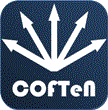 EN NEERLANDAIS ET ANGLAISpourBruxellesContrat de remplacement mi-temps de min. 6 mois, prolongation et/ou CDI à terme possiblesVOTRE EMPLOYEURL’asbl COFTeN (Centre d’Orientation et de Formation aux Technologies Numériques) est un organisme d’insertion socio-professionnelle (OISP) actif en région bruxelloise depuis 1983. Nous y dispensons des formations qualifiantes de 15 mois préparant aux métiers de Technicien(ne) informatique, Aide-comptable et Assistant(e) administratif(ve), à destination des demandeurs d’emploi peu qualifiés et/ou en réorientation professionnelle. Au fil de notre développement, nous avons mis sur pied des services complémentaires dans les secteurs de la Petite enfance et de l’Economie sociale. Ainsi, en 2003, afin de rencontrer les besoins de nos stagiaires-parents, nous avons ouvert Les Quatre Saisons, une crèche agréée pour 36 enfants, accessible en priorité aux demandeurs d’emploi en formation. En 2008, nous avons mis sur pied Technofor, un comptoir commercial assurant la vente de matériel et de services informatiques, tout en offrant une expérience de travail à des bénéficiaires du revenu d’intégration. Et nous poursuivrons notre développement par l’ouverture d’une seconde crèche de 80 places en 2020.Notre structure fonctionne en étroite collaboration avec les acteurs locaux et sectoriels (communes, CPAS, autres OISP, Febisp…) et avec les pouvoirs publics mais bénéficie aussi de la force du réseau associatif des AID (Actions Intégrées de Développement) dont nous sommes membre ; ses valeurs de solidarité, d’ouverture, d’émancipation sociale… et le projet pédagogique qui en découle inspirent notre action.Forts de nos 35 ans d’expérience et de l’engagement de nos équipes de professionnels, chacun dans leur domaine, nous soutenons et accompagnons chaque année une centaine de stagiaires sur le chemin d’une réinsertion professionnelle mais aussi sociale. Plus qu’un emploi, c’est un projet professionnel qui fait sens que nous offrons à ceux qui nous rejoignent.LE CENTRE DE FORMATIONNotre mission est deformer des chercheurs d’emploi dans les domaines de la bureautique et de l’informatique, en lien étroit avec le monde des entreprises ;développer leurs compétences sociales et citoyennes tout au long de leur parcours ;les coacher et les accompagner dans leur recherche d’emploi en vue de réussir leur insertion durable sur le marché du travail.Notre publicLes demandeurs d’emploi (H/F) ;faiblement scolarisés et/ou peu qualifiés, en situation de chômage (inscrits auprès d’Actiris),issus des diverses communautés culturelles de Bruxelles.
Nos formations:Formations à temps plein (35h/sem) d’une durée de 15 mois (groupes de 14 stagiaires):2 en bureautique : Employé administratif et Aide-comptable1 en ICT : Technicien & support  PC/réseauxFONCTION A POURVOIRPour une mission de plusieurs mois (remplacement de congé sans solde) à partir du 20/08/2018, avec possibilité de prolongation et perspectives de CDI à terme, nous recherchons un(e) :Formateur(trice)-coach en néerlandais ET anglais pour les sections bureautiques (néerlandais général + néerlandais des affaires) et technique (néerlandais général + néerlandais technique et anglais général + anglais technique) VOTRE PROFILVous êtes qualifié(e), par votre formation et/ou une expérience probante dans l’enseignement ou la formation professionnelle, pour enseigner le néerlandais et l’anglais à notre public d’adultes.Si le français n’est pas votre langue maternelle, votre connaissance de cette langue est suffisante pour communiquer avec vos collègues et nos stagiaires majoritairement francophones.Vous avez l’esprit ouvert et une fibre sociale incontestable, animer un groupe-classe multiculturel et multigénérationnel est un challenge qui vous motive. Vous travaillez aisément en équipe, êtes flexible et enthousiaste et vous n’hésitez pas à vous remettre en question. Vous suivez de près les évolutions pédagogiques et l’exploitation des nouvelles technologies dans l’apprentissage des langues et vous en tirez parti dans votre propre pratique. Enfin, vous vous reconnaissez dans les valeurs sociales et le projet pédagogique du réseau des AID (Actions Intégrées de Développement) http://www.aid-com.be/fr/valeurs-philosophie-0 dont nous sommes membre. Atouts supplémentaires : - vous avez une bonne connaissance du néerlandais/anglais technique (informatique)- vous utilisez couramment les logiciels bureautiques NOUS OFFRONS …Un contrat de travail de 19h/semaine (contrat de remplacement de min. 6,5 mois avec possibilité de prolongation).Horaire de travail: l’horaire se preste entre 11h et 17h du lundi au vendredi (maximum 10h de cours/semaine pour un mi-temps + temps de préparation, réunions et autres tâches diverses)L’occasion de rejoindre une équipe accueillante et solidaire et de travailler dans un climat très convivial pour une association stable et reconnue dans le secteur de l’insertion socio-professionnelle, membre d’un large et solide réseau associatif qui défend des valeurs sociales.La mise à disposition de matériel informatique et bureautique de dernière génération et de matériel pédagogique existant ou à acquérir à votre demande. A défaut de CDI ou prolongation au terme du contrat, l’opportunité d’intégrer notre réserve de recrutement prioritaire pour de futures missions ou CDI.Un salaire et une valorisation de l’ancienneté selon les conditions de la CP 329.02 Exemple de salaire brut temps-plein (5 ans d’expérience) : 2702 € (graduat/régendat/bachelor) ou 3050 € (licence/master) + frais de déplacement (public à 100%).Un régime de congés avantageux en partie calqué sur les congés scolaires (min. 27 jours en début de carrière jusqu’à 66 jours  aménagements fin de carrière de l’ISP (selon l’âge et l’ancienneté) offrant un équilibre vie professionnelle/vie privée.CONTACTVous êtes intéressé(e) par un contrat de remplacement à partir de 20/08/2018 ET/OU par être répertorié(e) dans notre réserve de recrutement pour une mission ou un engagement futur?Alors envoyez votre candidature et vos disponibilités au plus vite et max. pour le 15/08 :Uniquement par mail à l’adresse : recrutement@coften.be en spécifiant en objet : FORMATEUR NL/E – juillet 2018 – contrat mi-temps OU réserve de recrutementPour toute question concernant les fonctions, vous pouvez contacter la Direction par mail à l’adresse : isabelle.mackiw@coften.be. Le centre de formation, fermé du 16/07 au 19/08, n’est pas joignable par téléphone entre ces dates mais des entretiens de recrutement sont susceptibles d’être organisés durant cette période.